入館申込書令和　　　年　　　月　　　日公益財団法人盛岡市文化振興事業団盛岡市先人記念館館長　久保　智克　様                                      　　　  (申込者)  　　　　　　　 　　住  　所　　　　　　 　　　             　　　　　　　校 長 名電　　話次のとおり入館を申込します。＊来館希望日の原則2週間前までに、電話でお申し込みください。その後、こちらの「入館申込書」と別紙「減免申請書」2点の提出をお願いします。学　校　名学　校　名℡（　　　　　　　　　）担当教諭名利用学年・人数利用学年・人数年　　　　　　名　（引率　　　名）年　　　　　　名　（引率　　　名）年　　　　　　名　（引率　　　名）希望日時・日程希望日時・日程令和　　　年　　　月　　　日　　　曜時間（　　：　　　～　　　　：　　　　　　）令和　　　年　　　月　　　日　　　曜時間（　　：　　　～　　　　：　　　　　　）令和　　　年　　　月　　　日　　　曜時間（　　：　　　～　　　　：　　　　　　）見学目的見学目的・教科における先人学習（・総合的な学習の時間における先人学習・その他（・教科における先人学習（・総合的な学習の時間における先人学習・その他（・教科における先人学習（・総合的な学習の時間における先人学習・その他（利用方法利用方法・自由見学　・展示解説希望　・講座希望（ホール借用）　・自由見学　・展示解説希望　・講座希望（ホール借用）　・自由見学　・展示解説希望　・講座希望（ホール借用）　解説・何について（・何分くらい（・何について（・何分くらい（・何について（・何分くらい（講座・内容（・時間（・学習への位置づけ導入、動機付けとして課題づくりに調査、探求まとめその他（・内容（・時間（・学習への位置づけ導入、動機付けとして課題づくりに調査、探求まとめその他（・内容（・時間（・学習への位置づけ導入、動機付けとして課題づくりに調査、探求まとめその他（質問事前に質問事項を提出　　（・する　　　　　・しない）提出方法　　・FAX　　　　・TEL　　　　・その他事前に質問事項を提出　　（・する　　　　　・しない）提出方法　　・FAX　　　　・TEL　　　　・その他事前に質問事項を提出　　（・する　　　　　・しない）提出方法　　・FAX　　　　・TEL　　　　・その他希望・要望等希望・要望等・・・≪アンケートにご協力お願いします≫・・・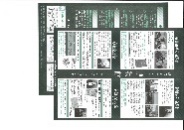 「授業で使える博物館―先生方のための活用ガイド」を見たことがありますか？（・ある　　　　　・ない）・・・≪アンケートにご協力お願いします≫・・・「授業で使える博物館―先生方のための活用ガイド」を見たことがありますか？（・ある　　　　　・ない）・・・≪アンケートにご協力お願いします≫・・・「授業で使える博物館―先生方のための活用ガイド」を見たことがありますか？（・ある　　　　　・ない）・・・≪アンケートにご協力お願いします≫・・・「授業で使える博物館―先生方のための活用ガイド」を見たことがありますか？（・ある　　　　　・ない）・・・≪アンケートにご協力お願いします≫・・・「授業で使える博物館―先生方のための活用ガイド」を見たことがありますか？（・ある　　　　　・ない）